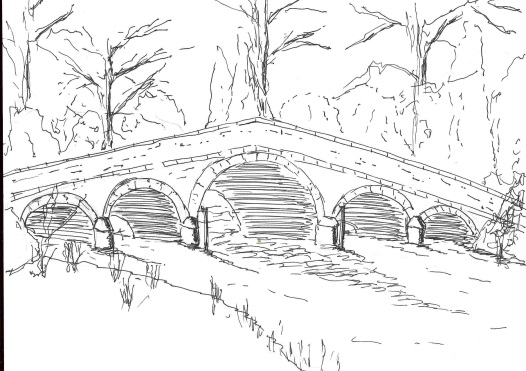 You are summoned to the annual meeting of Skerne and Wansford parish to take place on Tuesday May 18 2021 in Wansford Village Hall at 7.15pm.Mrs Jill PickClerk, Skerne and Wansford Parish CouncilChurch Cottage, Wansforde-mail: Sandwpclerk@yahoo.co.uk Tel: 01377 254741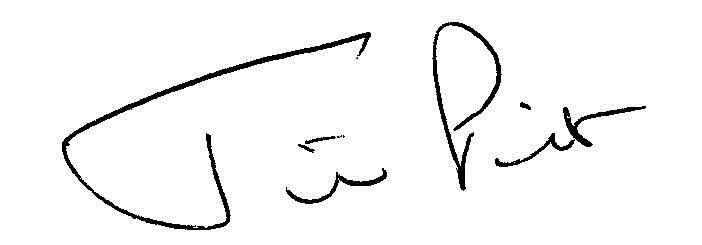 May 11 2021AGENDAPresent: Apologies: Declarations of interest: To confirm the minutes of the annual parish meeting held on March 19 2020 as a true and correct record:Matters raised by members of the publicDate of next meeting MINUTES OF THE 2020 ANNUAL PARISH MEETINGMinutes of the annual meeting of Skerne and Wansford parish meeting which took place on Tuesday March 17 2020 in Wansford Village Hall at 7pm.Present: Councillors Ian Lamble, Jackie Dobson, Catherine Brennand, Ann Kitching, Neil Robson, Caroline Harrison, Gill Grassam and ERYC ward councillors Jane Evison and Jonathan Owen.Apologies: Councillors Lynn Stockwell and Mark Padgett         Declarations of interest: NoneTo confirm the minutes of the annual parish meeting held on March 19 2019 as a true and correct record: Proposed Coun Bristow, seconded Coun Dobson          Matters raised by members of the public: no members of the public present          Date of next meeting: March 16 2021 